Czwartek, 08.04.2021r.Piosenka – Chcę być sportowcem (dziecko stara się zaśpiewać oraz  naśladować treść piosenki ruchem)http://ppkonopiska.szkolnastrona.pl/download/Chce%20byc%20sportowcem.mp3 1. 	Biegam bardzo szybkow piłkę dobrze gramKim zostanę już za chwilęzaraz powiem wam.Ref: 	Sportowcem chciałbym zostaćSportowcem chciałbym byćTrenować co dzień ranoI sprawnym zawsze być.2. 	Chodzę też na judoWiele chwytów znamKim zostanę, już za chwilęZaraz powiem wam.Ref: 	Sportowcem chciałbym zostać…3. 	Jeżdżę na rowerzei trenuję sam,kim zostanę, już za chwilęzaraz powiem wam.Ref.: 	Sportowcem chciałbym zostać….4. 	Pierwsze już medalena swej półce mam,kim zostanę, już za chwilę,zaraz powiem wam.Ref.: 	Sportowcem chciałbym zostać…Źródło: http://ppkonopiska.szkolnastrona.pl/index.php?c=article&id=823 Zabawy rytmiczne:https://www.youtube.com/watch?v=bzboHM5GUzg&ab_channel=WPODSKOKACH Zadaniem dziecka jest podzielenie wyrazów na sylaby, wyklaskując je, a następnie pokolorowanie tyle kółek, ile jest sylab w danym wyrazie. SPORT  GIMNASTYKAPIŁKABIEGANIEPŁYWANIEPuzzle- dziecko wycina puzzle, układa poprawnie a następnie przykleja na kartce.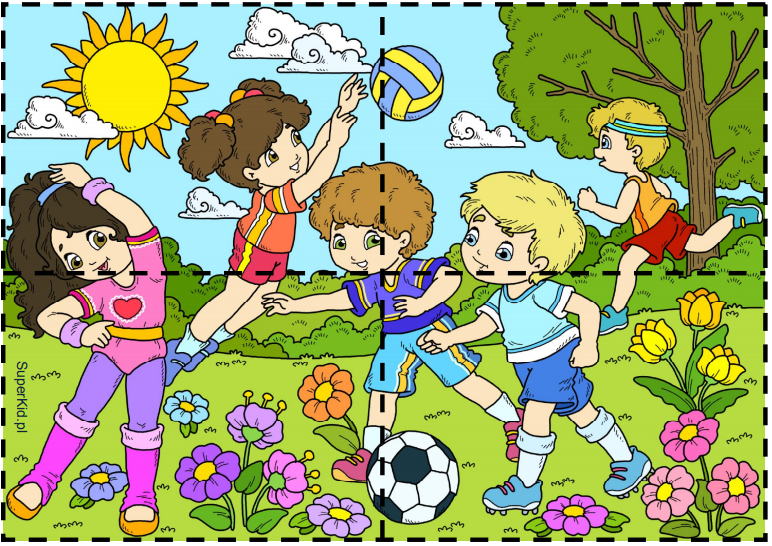 Pokoloruj obrazek.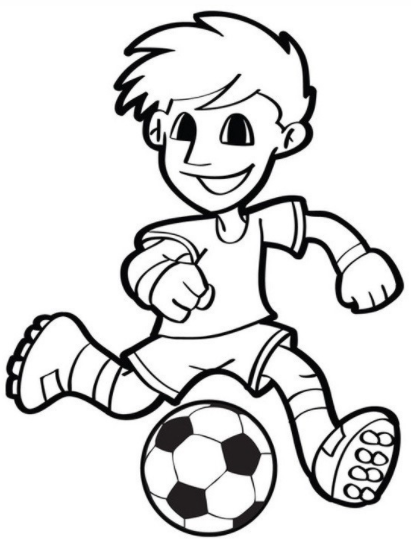 Źródło: e-kolorowanki.euPokoloruj obrazek.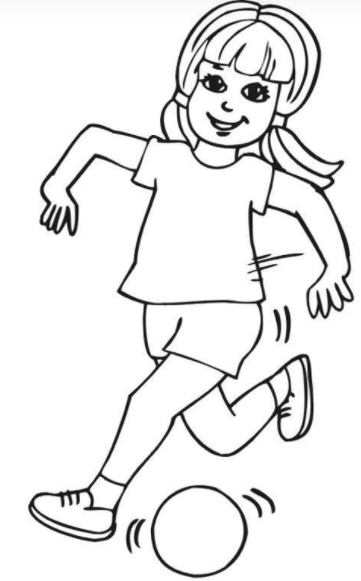 Źródło: e-kolorowanki.eu 